Schweizerische Arbeitsgemeinschaft für Prothesen und Orthesen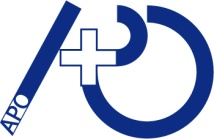                Association suisse pour les prothèses et orthèses
Anmeldeformular APO-Mitgliedschaft / Demande d’adhésion à l‘APOJährlicher Mitgliederbeitrag / Cotisation annuelle: CHF 115.00Anmeldung auch online möglich / Possibilité de remplir la demande d’adhésion en ligne : www.a-p-o.chBitte in Blockschrift ausfüllen / Remplir en caractères d’imprimerie svp Herr / Monsieur               Frau / MadameName / Nom	     	Vorname / Prénom 	      	Titel / Titre	     	Beruf / Profession 	      		Wohnsitz /Adr. privée	      	Firma, Adresse	     	TEL	     	 Mobile      	E-Mail	     	 Korrespondenz auf Deutsch	 Correspondance en français Postzustellung an Privatadresse / Courrier à l’adresse privée Postzustellung an Geschäftsadresse / Courrier à l’adresse professionelle	Ort, Datum / Lieu, date		Unterschrift / SignatureBitte einsenden an / A envoyer à :APO-Sekretariat / Secrétariat APOCarmen Deillon |  Rue des Vergers 22 | CH-2800 DelémontPhone +41 78 863 62 88 | Fax +41 32 422 80 67info@a-p-o.ch   |   www.a-p-o.ch